REFERAT  DE  APROBAREla proiectul de hotărâre privind stabilirea taxelor pentru utilizarea temporară a unor bunuri aparţinând Municipiului Hunedoara şi/sau aflate în administrarea unor instituţii publice din subordinea Consiliului Local al Municipiului Hunedoara, pentru anul 2024	Temeiul legal al proiectului de hotărâre îl constituie prevederile art. 454 lit. e) și lit. h), art. 486 alin. (1) şi (3) şi art. 489 alin. (2) din Legea nr. 227/2015 privind Codul fiscal, cu modificările și completările ulterioare, ale art. 27 şi art.30 din Legea nr.273/2006 privind finanţele publice locale, cu modificările şi completările ulterioare, precum și ale art. 4 lit. b) și art. 7 din Legea nr. 52/2003 privind transparenţa decizională în administraţia publică, republicată, cu modificările ulterioare, ale Legii nr. 185/2013, privind amplasarea și autorizarea mijloacelor de publicitate, cu modificările şi completările ulterioare, ale Hotărârii Consiliului Local nr. 145/2014 privind aprobarea Regulamentului Local de desfăşurare a activităţilor comerciale în Municipiul Hunedoara, cu modificările și completările ulterioare, ale Hotărârii Consiliului Local nr. 110/2014 privind aprobarea Regulamentului local de amplasare și autorizare a mijloacelor de publicitate pe raza municipiului Hunedoara,  ale Hotărârii Consiliului Local nr. 268/2023 pentru aprobarea Regulamentului de organizare și funcționare a parcărilor publice cu plată din Municipiul Hunedoara, precum și ale Hotărârii Consiliului Local nr. 210/2023  privind indexarea cu rata inflaţiei a impozitelor şi taxelor locale care constau într-o anumită sumă în lei sau care sunt stabilite pe baza unei anumite sume în lei, precum şi actualizarea limitelor amenzilor stabilite conform Legii nr. 227/2015 privind Codul Fiscal, cu modificările și completările ulterioare.Prin Legea nr. 227/2015 privind Codul fiscal, cu modificările și completările ulterioare, se stabilește cadrul legal general privind stabilirea și administrarea impozitelor și taxelor locale, contribuabilii care trebuie să plătească aceste impozite și taxe locale, precum și modul de calcul și de plată a acestora. Potrivit prevederilor legale, Consiliul local adoptă hotărâri privind stabilirea și majorarea impozitelor și taxelor locale în cursul anului precedent, prin aplicare din data de 1 ianuarie a anului următor.	Prin proiectul de hotărâre inițiat se propune stabilirea cuantumului taxelor pentru utilizarea temporară a unor bunuri aparținând Municipiului Hunedoara şi/sau aflate în administrarea  unor  instituţii publice din subordinea Consiliului Local al Municipiului Hunedoara, pentru anul 2024.Cuantumul taxelor a fost stabilit  în funcție de bunul utilizat, de zonă, specificul activități, suprafață sau durată  și  regăsește în  anexa nr.1 la proiectul de hotărâre.		Taxele prevăzute în anexa nr. 1 la proiectul de  hotărâre vor fi aplicate cu respectarea Procedurii  privind modalitatea de aplicare a taxelor de utilizare temporară a unor bunuri care aparţin municipiului Hunedoara, care este prevăzută în anexa nr. 2 la proiectul de hotărâre.De asemenea, se va abroga Hotărârea Consiliului Local nr. 483/2022 privind stabilirea taxelor pentru utilizarea temporară a unor bunuri aparținând municipiului Hunedoara și/sau  aflate în administrarea unor instituții publice din subordinea Consiliului Local al municipiului Hunedoara, pentru anul 2023.Competenţa dezbaterii și adoptării proiectului de hotărâre revine Consiliului Local al municipiului Hunedoara, în temeiul prevederilor art. 129, alin. (1), alin. (2), lit. b), alin. (4), lit. c), alin. (14) şi art.139, art. 196 alin. (1) lit. a), din Ordonanţa de Urgenţă a Guvernului nr. 57/2019 privind Codul administrativ, cu modificările și completările ulterioare.VICEPRIMAR,MIRCEA MARCEL POPAROMÂNIAJUDEŢUL HUNEDOARAMUNICIPIUL HUNEDOARAVICEPRIMARNr. 99024/22.11.2023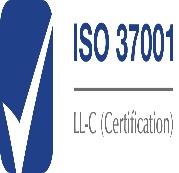 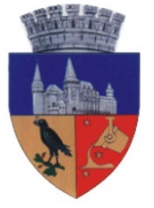 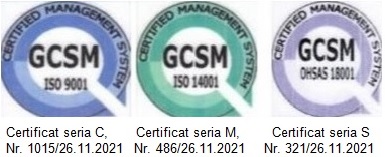 